Практическая работа 1 по математике 6 класс.Рисование по координатам.Дорогой друг! Рисование по координатам очень увлекательное и полезное занятие. Надеюсь оно принесет тебе удовольствие и в результате у тебя получится шедевр изобразительного искусства☺ Повтори п.11.4-11.5 прежде чем начинать строить координаты. Рисование по координатам нужно производить на листе в клетку. В центре листа в клетку размести начало координатной плоскости. Единичный отрезок бери на свое усмотрение (1 клетка или 1 сантиметр), отметь все важные элементы на координатной плоскости (начало координат, оси координат, деления равные единичному отрезку по всем направлениям осей). НЕ ЗАБЫВАЙ, что вверх и вправо идут положительные значения координат, влево и вниз отрицательные значения координат. Построение точек и последовательное их соединение производится по порядку.Можешь раскрасить свой шедевр☺Напиши под своим рисунком чье изображение у тебя получилось.На проверку принимаются рисунки подписанные, аккуратно выполненные.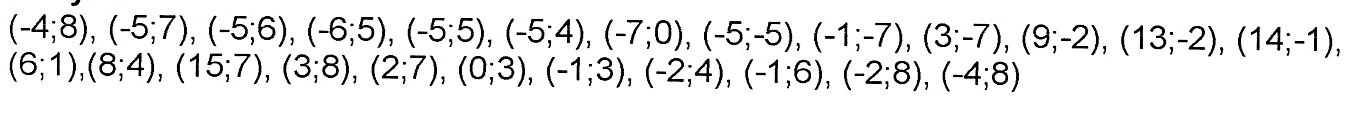 ЖЕЛАЮ УДАЧИ!!!!!